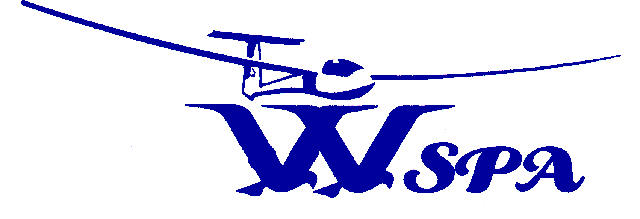 Women Soaring Pilots Association 46th Annual Seminar RegistrationSunflower Aerodrome, Hutchinson, KansasJuly 22-26, 2024Each person attending must fill out a separate registration form, whether a “flying” or a “non-flying” participant.Check one:  	□ Pilot		□ Non-Flying Participant		□ VolunteerName: ________________________________________________________________________________________Address (Street, City, Zip, Country): _________________________________________________________________Home Phone: ____________________________________Cell Phone: ______________________________________Email Address: ____________________________________________________________Emergency Info:Emergency Contact: ________________________________________Relationship: ______________________________________________Will they be on the Field?  (Check one):   	□ Yes □ No Their Phone Number(s):  Home ____________________________    Cell: ______________________________Their Address (Street City Zip): 	_______________________________________________________________Your relevant medical information: ___________________________________________________________________________________________________________________________________________________________Pilot Experience:  US (FAA) Pilot Certificate?    	         □ Yes □ No   Certificate Number: _______________________________US (FAA) Pilot Certificate Type:	         □ Student   □ PPL   □ Commercial        □ CFIGPilot Certificate from another country?   □ Yes □ No   Certificate Number: _______________________________Total Glider PIC hours: _____________________	Total hours THIS year: ______________________________Date last Flight Review: ____________________	Highest FAI Badge: _________________________________Aircraft Information (if bringing a glider):Manufacturer: ___________________________	Model: _________________________________________Registration/N Number: ___________________	Tail ID: _________________________________________Insurance Carrier: ________________________	Policy #_________________________________________Policy Expiration Date: ____________________	Owner: _________________________________________* Please bring proof of Insurance which will be required on site prior to flight.* If bringing a glider owned by another, please bring a letter signed by the owner authorizing your use of the glider.Flying:To fly solo, a US License and current Flight Review are required.(Check all that apply.)  I would like to fly (Check all that apply):□ With a CFIG         □ With a Local Pilot          □ Solo          □ Want a Flight Review    □ Need an Examiner for a License 													Page 1Please choose your Seminar Goals (Check all that apply):							Page 2□ Basic Instruction           □ Improve Thermalling skills    □ FAI Badge Work: Which Badge or Leg? _____________ □ Spot Landings for C or Bronze Badge 		    □ Flight Maneuvers you would like to work on ________________ □ Close to solo & would like to solo at seminar                □ Need a Flight Review □ Back seat check-out     □ Local X-Country - Choices: □ Dual □ Solo □ Lead & Follow X-C □ Auto Tow   □ Complete a Check-ride (Private, commercial, CFIG): Please specify ________________□ Glider Add-on (power pilot)     □ Other Goals: Please specify: _________________________________When can we expect you?Planned Arrival Date: ____________________________     Planned Departure Date: ___________________________Lodging Plans: It’s up to you to book your own lodging or RV.  However, we would like to know where you’ll be staying, as this helps us coordinate daily ride-sharing to the airport and the possible sharing of rooms if you’d like to save money. Are you looking for a roommate to share a room?   		□ Yes □ No Are you willing to share your RV?                                   		□ Yes □ No  (See below)1. Camping at Sunflower w/ RV or Tent? Contact Leah Condon for a space reservation:  Leah.N.Condon@gmail.com2. Other Plans: _________________________Seminar T-Shirts:Included with registration is one (1) T-shirt.  Additional T-shirts are available for order.  Available sizes are S, M, L, XL, and XXL.  Please indicate the size of your seminar shirt and the number of additional shirts you would like to order.  (Blue boxes).  Want to order more shirts?  □ Please check here if you’d like someone to contact you for a larger order. Registration Cost: (Flying costs ( e.g., tows, instruction, retrieves, rentals) are separate from this and will be billed during the seminar.)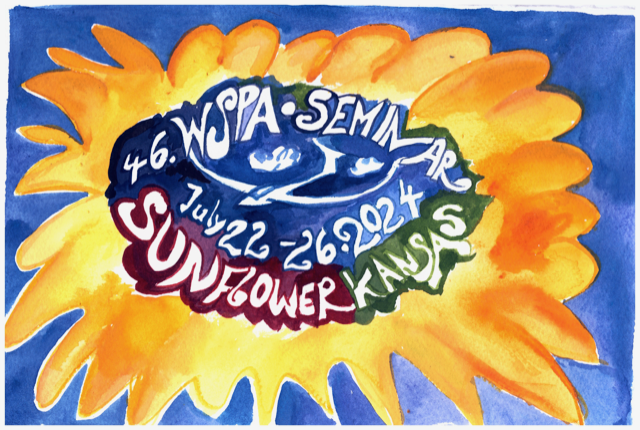 Page 3Membership in the WSPA is required for registration. For flying participants, membership in the SSA is required (contact Leah Condon if you need assistance joining SSA).Registration for flying participants includes one seminar T-shirt, KSA membership, seminar materials and instructional classes, meals Mon-Fri, including the WSPA Banquet on Friday night, prizes, & a donation to the Briegleb Scholarship, which pays for one Seminar Scholarship next year. Registration for Non-flying participants includes breakfast, lunch & dinner Mon-Fri, including the WSPA Banquet on Friday night, the T-shirt, Briegleb Scholarship donation, and the WSPA membership. □ Please check here if you are registering and are using a WSPA Scholarship to help pay fees.    Please get in touch with the WSPA treasurer at treasurer@womensoaring.org to confirm. REGISTRATION FEEPlease register before July 1, 2024.  Late registrations and payments will not guarantee a seminar t-shirt in your size.If you are not yet a member or need to renew your membership, first go to:WSPA Membership Application & RenewWomensoaring.orgAnd follow the steps to become a WSPA member or update your membership.WSPA ANNUAL DUES Full Members & Associate Members (Mail In, Zelle) $25.00Full Members & Associate Members (PayPal) $28.00Youth Members (Under 19) (Mail In, Zelle) $10.00Youth Members (under 19) (PayPal) $11.00Life Members (Mail In, Zelle) $350.00Life Members (PayPal) $365.00SEMINAR PARTICIPANTS FEES – WSPA MEMBERSFlying (Mail In, Zelle) $450.00Flying (PayPal) $464.00SEMINAR PARTICIPANTS FEES – NON-FLYINGNon-Flying (Mail In, Zelle) $325.00Non-Flying (PayPal) $336.00WRITING A CHECK TO WSPAChecks to WSPA should be written to the order of WOMEN’S SOARING PILOTS ASSOCIATION.On the Memo line write the purpose of the check.MAILING A CHECK OR DOCUMENT TO WSPASend  Payment correspondence to:Margarett Roy, WSPA TreasurerPO Box 1197Central Islip, NY 11722-0950At the bottom left corner of the envelope, write “ATT: WSPA.”Page 4USING ZELLEPayments are to be sent to “ treasurer@womensoaring.org”.On the Note of the Zelle transaction, write “WSPA membership payment” or any other purpose.Additional tee shirts are $30 each while supplies last.MAKE CHECK OR MONEY ORDER TO: WSPATotal Payment Towards Registration________________________________________Optional Additional Donation to the WSPA Scholarship Fund____________________Total Payment__________________________________________________________Important Notes: Daily Flying costs will be paid separately and in total before leaving the Seminar.  Please refer to the information sheet for glider rental and instruction rates, cost of tows, and other relevant information. SOON TO BE PROVIDED ON www.womensoaring.orgOR CONTACT LEAH CONDON @ Leah.N.Condon@gmail.comWSPA Liability Waiver: All attendees will fill out this form upon arrival.More Information:	Additional Seminar details will soon be available at www.womensoaring.org.  	If you have questions, please email  Leah  Condon, Seminar Coordinator                                                            Contacts:	Leah Condon, WSPA Seminar Hostess, Leah.N.Condon@gmail.com	Lynda Lee LaBerge WSPA President, Lyndaleelaberge@gmail.com 770-313-4865	Sylvia Grandstaff WSPA Vice President,  sylviagrandstaff@gmail.comLOOKING FORWARD TO SEEING YOU IN KANSAS!ProductUnisex Sizes (S, M, L, XL, XXL):QuantityCostSeminar shirt included with registrationSize________________    1   ________________-No extra cost.*Optional: Additional Shirt(s)$30/eachSize(s)_____  _____  ________________  Total: ___________*